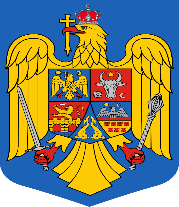 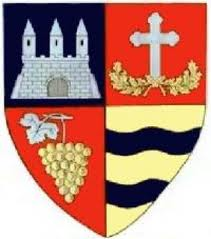     ROMÂNIA   JUDEŢUL ARAD	COMUNA PĂULIŞ         PRIMAR	Păuliş nr. 1A tel 0257 388101 fax 0257 388456 e-mail: primariapaulis@gmail.comDISPOZIȚIA Nr.180din data de 03.11.2020privind convocarea în şedinţă extraordinară a Consiliului local al comunei PăulişPrimarul comunei Păuliş, județul Arad;	În temeiul prevederilor art.133 alin.(1), art.134 alin.(3) lit.a din OUG nr.57/2019 privind Codul Administrativ,PRIMARUL COMUNEI PĂULIŞD I S P U N E :	Articol unic – Consiliul local al comunei Păuliş se convoacă în şedinţă extraordinară în ziua de 06.11.2020, ora 1200 , şedinţă care va avea loc în sala de şedinţe a Consiliului Local Păuliş, cu următoareaPROIECTORDINE  DE  ZI :- Proiect de hotărâre privind alegerea preşedintelui de şedinţă pe 3 luni consecutiv: noiembrie, decembrie 2020 şi ianuarie 2021. INIŢIATOR: PRIMAR.-  Proiect de hotărâre privind aprobarea ordinii de zi a ședinței extraordinare a Consiliului local al comunei Păuliş din data de 06.11.2020. INIȚIATOR: PRIMAR.– Proiect de hotărâre privind organizarea comisiilor de specialitate ale Consiliului Local Păuliş. INIŢIATOR: PRIMAR.- Proiect de hotărâre privind alegerea viceprimarului comunei Păuliş. INIȚIATOR: PRIMAR.	P R I M A R     							Contrasemnează Ioan TURCIN						    SECRETAR GENERAL                   Simona PASCU    ROMÂNIA   JUDEŢUL ARAD	COMUNA PĂULIŞ	Păuliş nr. 1A tel 0257 388101 fax 0257 388456 e-mail: primariapaulis@gmail.comAnexă la Dispoziția nr.180/03.11.2020Proiectulordinii de zi a şedinţei extraordinare a Consiliului Local Păuliş din data de 06.11.2020- Proiect de hotărâre privind alegerea preşedintelui de şedinţă pe 3 luni consecutiv: noiembrie, decembrie 2020 şi ianuarie 2021. INIŢIATOR: PRIMAR.-  Proiect de hotărâre privind aprobarea ordinii de zi a ședinței extraordinare a Consiliului local al comunei Păuliş din data de 06.11.2020. INIȚIATOR: PRIMAR.– Proiect de hotărâre privind organizarea comisiilor de specialitate ale Consiliului Local Păuliş. INIŢIATOR: PRIMAR.- Proiect de hotărâre privind alegerea viceprimarului comunei Păuliş. INIȚIATOR: PRIMAR.SECRETAR GENERAL,Simona PASCU